Tisztelt Hallgatók és Oktatók!A Szegedi Tudományegyetem Mérnöki Kar pályázatot hirdet a CEEPUS – Közép-európai Felsőoktatási Csereprogram keretén belül hallgatói, ill. oktatói mobilitásban való részvételre.Az alábbi partnerintézményekbe lehet pályázni, a táblázatban felsorolt pályázattípusok, ill. keretszámok szerint. A hálózat száma és címe: CIII-RS-1011-07-2122Koordinátor neve és elérhetősége: Dr. habil. Gál József, galj@mk.u-szeged.huA hálózat által megfogalmazott általános célkitűzések címszavakban: Fostering sustainable partnership between academia and industry in improving applicability of logistics thinking (FINALIST)Általános pályázati feltételekAz egyes pályázattípusokra vonatkozó elvárásokat, formai feltételeket a mellékelt Általános pályázati feltételek, formai és tartalmi követelmények c. dokumentumban találhatják meg. Elérhető: http://www.tka.hu/palyazatok/114/ceepus Hogyan kell pályázni? - A jelentkezés módját és részleteit a küldő intézmény a nemzetközi kiírásnak megfelelően, változtatás nélkül elfogadja. - A kari rangsorolást a dékán által felkért személyek végzik.- A végső sorrend a fogadó fél és a nemzeti irodák által kerül jóváhagyásra.- Csak online módon pályázható a www.ceepus.info honlapon.Hátrányos helyzetű pályázók- A kisszámú lehetőség miatt a hátrányos pályázók speciális csoportjai nem kerülnek külön elbírálás alá.HatáridőIntézményi szinten: 2021. június 13.A határidőt a küldő intézmény szabja meg. Azt azonban figyelembe kell venni, hogy az intézményi szintű kiválasztást követően a pályázóknak a www.ceepus.info oldalra is fel kell tölteniük a pályázatukat az alábbi határidőkig:az őszi félévre: június 15.a tavaszi félévre: október 31.Freemover pályázatok: november 30-ig. (kizárólag a tavaszi félévre).A határidő után feltöltött pályázatok továbbítására nincs lehetőség! A TÁMOGATOTT PÁLYÁZATOK CSAK KORLÁTOZOTT MÉRTÉKBEN MÓDOSÍTHATÓK.ELŐNYT ÉLVEZ, AKI HALLGATÓKKAL EGYÜTT UTAZIK.A PÁLYÁZÓ SZEMÉLYÉNEK CSERÉJÉRE NINCS LEHETŐSÉG.A TÁMOGATÁS NEM GARANTÁLJA A FELMERÜLŐ KÖLTSÉGEK TELJES FEDEZÉSÉT!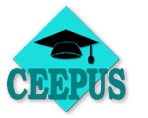 PÁLYÁZATI FELHÍVÁS1.CélországRomániaRomániaRománia1.Intézmény, honlap“POLITEHNICA” UNIVERSITY OF TIMISOARA www.upt.ro    “POLITEHNICA” UNIVERSITY OF TIMISOARA www.upt.ro    “POLITEHNICA” UNIVERSITY OF TIMISOARA www.upt.ro    1.PályázattípusHallgatóknakHallgatóknakOktatóknak1.Pályázattípus1 hónapra (ST)min. 1 hónap1 hónapra (STE) csoportmin. 3-5 munkanap1 hónapra (T)min. 5 munkanap1.Pályázattípus0 fő 4 fő1 fő2.CélországSzerbiaSzerbiaSzerbia2.Intézmény, honlap University of Novi Sad www.uns.ac.rs University of Novi Sad www.uns.ac.rs University of Novi Sad www.uns.ac.rs2.PályázattípusHallgatóknakHallgatóknakOktatóknak2.Pályázattípus1 hónapra (ST)min. 1 hónap1 hónapra (STE) csoportmin. 3-5 munkanap1 hónapra (T)min. 5 munkanap2.Pályázattípus0 fő 4 fő1 fő3.Célország3.Intézmény, honlap3.PályázattípusHallgatóknakHallgatóknakOktatóknak3.Pályázattípus1 hónapra (ST)min. 1 hónap1 hónapra (STE) csoportmin. 3-5 munkanap1 hónapra (T)min. 5 munkanap3.Pályázattípus0 fő 0 fő0 fő